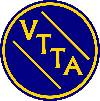 	    West Pennine Road Club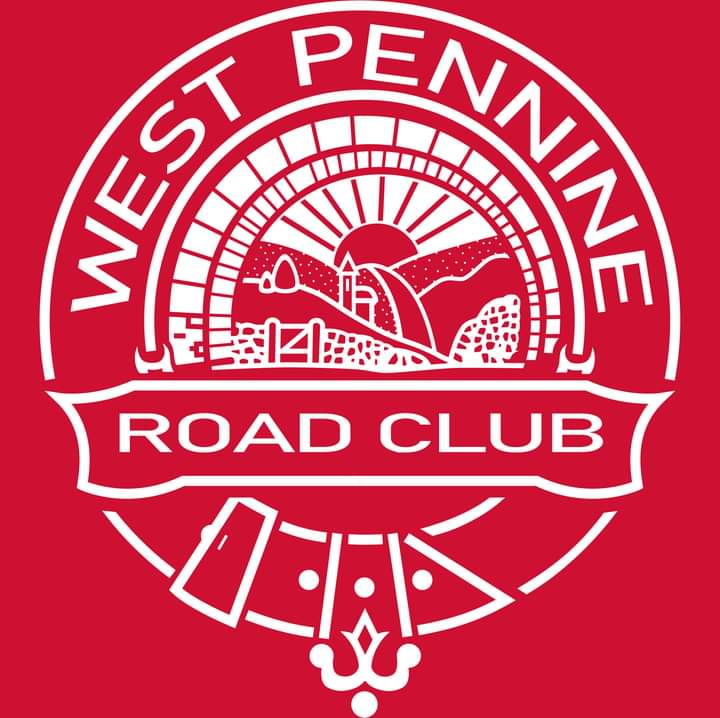  And      VTTA North Lancs and Lakes Open 25 mile time trialTo be held on Wednesday 1st June 2022 at 1900 hoursPromoted for and on behalf of Cycling Time Trials under their rules and regulations.Promoter: Richard Taylor 15, Tame Barn Close, Milnrow, Rochdale OL16 3XA 07533 679101Timekeepers: Tracy Moore and Richard Taylor.There is no HQ for this event. Sign on/off will be near the junction of B5272 Cockerham Road and Nateby Crossing Lane approx. half mile from A6 traffic lights. Results will be here after the race.COURSE DETAILS L2523-A 	START approximately 2.5 miles north, north-west of Garstang on B5272 opposite the Patten arms and beside a green electricity junction box. Proceed north along the B5272 to junction with the A588 at Cockerham (2.40 miles) where bear left along the A588 via Stakepool, Preesall (CARE-Sharp left-hand bend), Stalmine and Hambleton to TURN by encircling Miller Island just short of Shard Bridge (13.92 miles). Retrace along A588 via Hambleton, Stalmine, Preesall (CARE-Sharp right-hand bend) and Stakepool to FINISH opposite open gateway adjacent to road drain on south side of road and 0.39 miles from Cockerham road junction with B5272.The following Local Regulations have been approved by the National Committee in accordance with Regulation 38 Any breaches may lead to disciplinary action being taken. CTT Regulation 14 Competitors Machine – FRONT WHITE LIGHT & REAR RED LIGHT.NO COMPETITOR shall be permitted to start either a Type A or Type B event unless such competitor has affixed to the front of their machine A WORKING FRONT WHITE LIGHT, either flashing or constant, that is illuminated and in a position that is clearly visible to other road users. A WORKING REAR RED LIGHT must be affixed to the rear of the machine, that is illuminated and in a position that is clearly visible to other road users.CTT Regulation 17: Signing-on Sheet and Signing-Out Sheet:The Competitors in all types of events must make themselves aware of any special safety instructions for the event and sign the official Signing-on Sheet when collecting their number.In Type A events a competitor must return to the events HQ either during the event or within a reasonable time after the last rider has finished the even and must (i) return their number and (ii) sign the official Signing–Out Sheet.Riders must give their number at the finish and elsewhere on the course if requested.Riders must NOT STAND in the road at the start or finish. (This constitutes obstruction and is a breach of Regulations).Riders must NOT ride with their heads down.HELMETS:ALL COMPETITORS MUST wear a HELMET of HARD/SOFT SHELL construction that conforms to a recognised Standard (See Regulation 15)Local Reg No 5For the duration of the event, competitors must not ride past the timekeepers, except when actually competing.Local Reg No 6Any competitor making a ‘U’ turn in the vicinity of the start or finish will be disqualified from the event.Local Reg No10Warming up on the course is not permitted during the duration of the eventLocal Reg No 15Riders must keep to the left-hand side of the road except when overtaking. Failure to comply with the above may lead to disqualification.Local Reg No 7The start sheet must include the designated point for the completion of the Signing on and Signing-Out sheet, receiving any further instructions and the collection of numbers [see Regulation No 27(e)(xi) and 27(h)(i)]PRIZESFastest     £25   + Frank Hudson Trophy     Woman   £15 + Eva Benson Trophy2nd           £15                                                2nd         £103rd           £10Best on Standard     £252nd         £15               Woman   £15  3rd          £10               2nd          £10Team of three on std    £10 each